Ellen DrummondsMme Jeanine AleschCommencer une conversation en français (1300)Jeudi 7 mars 2013http://programme-tv.premiere.fr/Les sous-douésComédie de Claude Zidi (1980)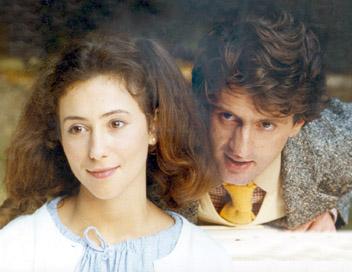 Avec : Maria Pacôme , Hubert Deschamps , Daniel Auteuil , Michel Galabru , Philippe Taccini , Tonie Marshall , Raymond Bussières , Catherine ERHARDY , Georges ANDERSON , Henri ATTALDurée : 01h40mnTout Public / Couleur / MONO / 16:9Sous-titrage MalentendantRésuméRecalés au baccalauréat, Bébel, Julien et quelques autres sont placés dans une boîte à bachot, près du château de Versailles, dont la réputation n'est plus à faire avec ses 100% d'échec et le même taux de plaisanteries douteuses. L'établissement est dirigé par l'autoritaire Lucie Jumaucourt, que secondent son mari et sa fille. Les cancres, dont le plus farceur est incontestablement Bébel, se livrent à toutes sortes de facéties et de canulars. Lucie Jumaucourt emploie alors les grands moyens : les élèves rétifs passent dans une machine à «dresser» les fainéants. Une belle invention, qui donne à Bébel une idée de génie qui l'enverra directement devant le tribunal...20h45 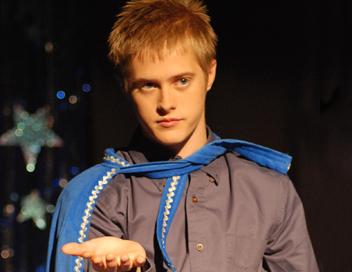 Diffusion : Les aventures de Food BoyTout le programme TVLes aventures de Food BoyTéléfilm pour la jeunesse de Dane Cannon (2008)Avec : Lucas Grabeel, Joyce Cohen, Brittany Curran, Kunal Sharma, Jeff BraineTitre original : The Adventures of Food BoyDurée : 01h35mnTout Public / Couleur / MONO / 16:9RésuméEzra Chase, élève de terminale, rêve d'intégrer une prestigieuse université. Soucieux d'étoffer son dossier scolaire, il décide de se présenter à l'élection de président des Juniors du lycée. Les choses se compliquent lorsque toutes sortes de produits alimentaires sortent soudainement de ses paumes. Sa grand-mère lui explique alors qu'elle lui a transmis ce don et qu'il doit apprendre à le contrôler pour en faire bon usage...La liste de vocabulaireL’anglaisLe françaisthe performerto be a good performerhilariousIt was hilarious!excitingI think it was an exciting film.to be excited“crammer” (pun on “grammar”) school; often privateto manage; to runShe runs a small company.successfulto assist; to supportthe duncethe practical jokera school uniformsuddenlyby the time . . .when necessaryto do what’s necessaryworriedanxious to improve my skillsa file/case/foldera palm (pert. to a hand)to be at a complete lossa palmprintto do something sillya variety showthe cinematographythe documentarya fly-on-the-wall documentaryl’interprète (m./f.)être performant(e) (m. to f.)hilarant(e) (m. to f.)C'était hilarant! (m.)passionnant(e) (m. to f.); excitant(e) (m. to f.)Je pense que c’était un film passionnant. (m.)être enthousiasmé(e) (m. to f.)une boîte à bachot (f.) => ENSEIGN. "institution scolaire privée préparant de façon intensive les candidats à l'examen du baccalauréat"dirigerElle dirige une petite entreprise.réussi(e) (m. to f.); fructueux,-euse (m. to f.)seconderle cancre (m.); élève paresseux,-euse (m. to f.)le farceur (m.)/la farceuse (f.)un uniforme scolaire (m.)soudainementlorsque . . .lorsque c'est nécessairefaire le nécessairesoucieux, -euse (m. to f.)soucieux de me perfectionner (m.)un dossier (m.)une paume (f.)être complètement paumé(e) (m. to f.)un cachet (m.) de la paume (f.)faire une bêtise (f.)un spectacle (m.) de variétésla cinématographie (f.)le documentaire (m.)un documentaire (pris sur le vif)